Муниципальное образование «Зональненское сельское поселение»Администрация Зональненского сельского поселенияП О С Т А Н О В Л Е Н И Е«14» февраля 2022г.								             № 41О внесении изменений в постановлениеАдминистрации Зональненского сельского поселения от 06.07.2020 №157	Руководствуясь статьей 2 Федерального закона от 25.10.2001 N 137-ФЗ "О введение в действие Земельного кодекса Российской Федерации", Федеральным законом от 06.10.2003 N 131-ФЗ "Об общих принципах организации местного самоуправления в Российской Федерации", Законом Томской области от 09.07.2015 N 100-ОЗ "О земельных отношениях в Томской области", Уставом муниципального образования «Зональненское сельское поселение», заключением эксперта № 15/2021-01 по гражданскому делу №2-725/2021 Томского районного суда Томской области по иску Хорошильцевой Т.Н. к Молчановой Н.В. о признании результатов межевания земельного участка недействительнымиПОСТАНОВЛЯЮ:Внести изменения в постановление Администрации Зональненского сельского поселения от 06.07.2020 №157:В пункте 1 слова «площадь 370кв.м.» заменить на слова «площадь 321кв.м.».Опубликовать настоящее постановление в периодическом печатном издании «Информационный бюллетень» Зональненского сельского поселения и на официальном сайте Администрации Зональненского сельского поселения в сети интернет.Контроль за исполнением настоящего постановления возложить на Штакину И.В.Глава поселения(Глава Администрации)                                                                                     Е.А. КоноваловаИсполнительИ.В.Штакинаzemlya@admzsp.ru.922-145В дело № 01-03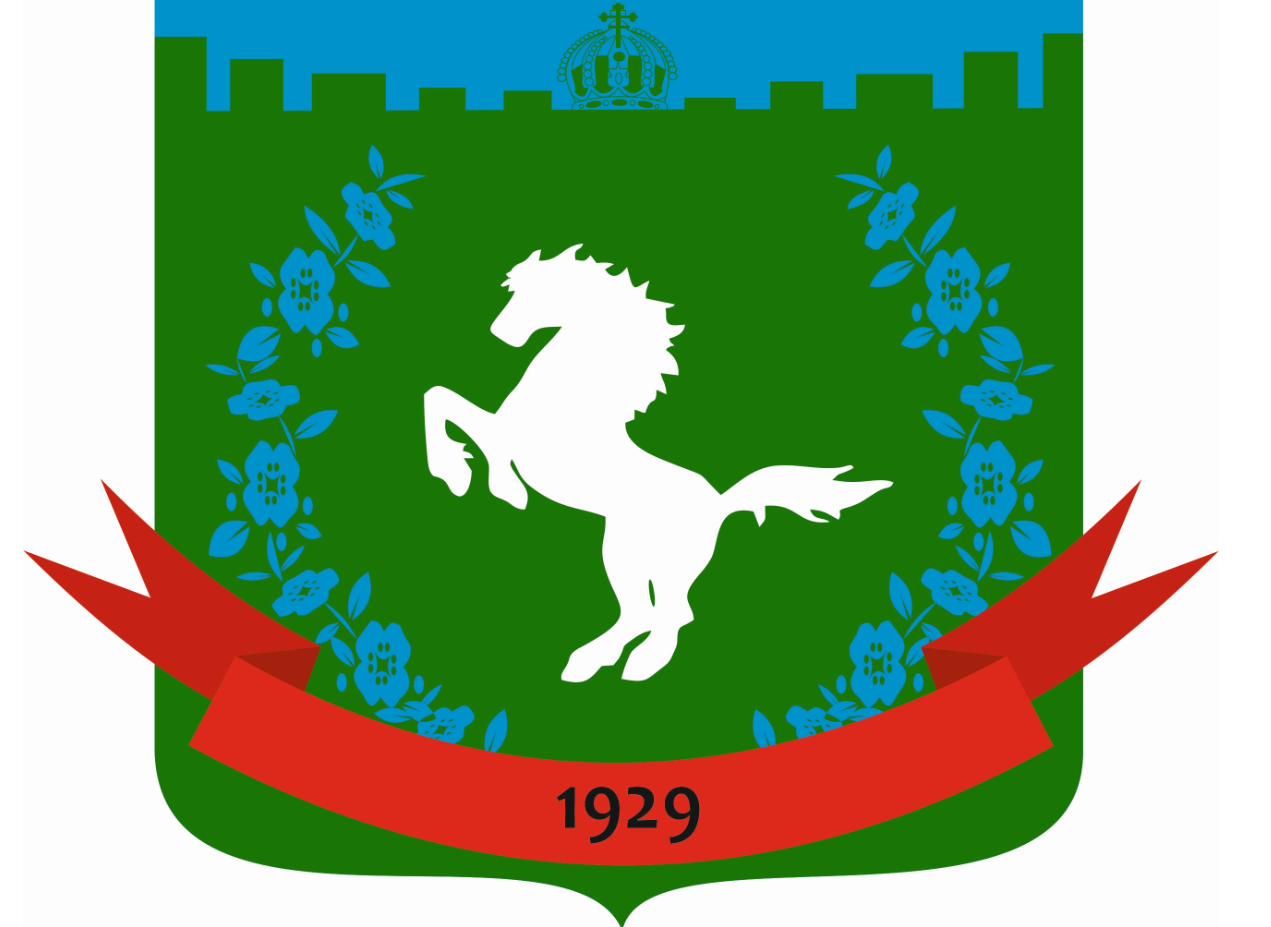 